9 ΝΟΕΜΒΡΙΟΥ - ΟΛΕΣ ΚΑΙ ΟΛΟΙ ΣΤΗ ΣΥΓΚΕΝΤΡΩΣΗ ΣΤΟ ΥΠΟΥΡΓΕΙΟ ΠΑΙΔΕΙΑΣ ΣΤΙΣ 13:00!ΣΥΝΕΧΙΖΟΥΜΕ:  ΕΔΩ ΚΑΙ ΤΩΡΑ ΝΑ ΜΠΕΙ ΤΕΛΟΣ ΣΤΗΝ  ΑΔΙΟΡΙΣΤΙΑ! Mόνιμοι και συμβασιούχοι, συσπειρωνόμαστε στον Σύλλογό μας και διεκδικούμε: Μόνιμη και σταθερή δουλειά για όλους με δικαιώματα και αξιοπρέπεια! Εδώ και τώρα μονιμοποίηση όλων των συμβασιούχων – αναπληρωτών εκπαιδευτικών! Καμία απόλυση συμβασιούχου! Εδώ και τώρα 25.000 μόνιμοι διορισμοί εκπαιδευτικών για να καλυφθούν οι άμεσες ανάγκες των σχολείων! Να καλυφθούν όλα τα κενά εκπαιδευτικών όλων των ειδικοτήτων σε Πρωτοβάθμια, Δευτεροβάθμια και Ειδική Αγωγή! Εξίσωση δικαιωμάτων μόνιμων και συμβασιούχων εκπαιδευτικών! Επίδομα στέγασης, δωρεάν μετακίνηση και σίτιση για όλους τους αναπληρωτές! Άμεση χρηματοδότηση για τις απαραίτητες δομές και προσωπικό, ώστε η Δίχρονη Προσχολική Αγωγή να γίνει πραγματικότητα για όλα τα παιδιά! Να καλυφθούν όλα τα κενά εκπαιδευτικών όλων των ειδικοτήτων σε Πρωτοβάθμια, Δευτεροβάθμια και Ειδική Αγωγή! Ένας εκπαιδευτικός για κάθε μαθητή που χρειάζεται παράλληλη στήριξη! Γενναία χρηματοδότηση των Σχολικών Επιτροπών για την κάλυψη των αναγκών των σχολείων. Ανάκτηση των απωλειών μας, αυξήσεις στους μισθούς - επαναφορά του 13ου και 14ου μισθού με ευθύνη της κυβέρνησης.ΤΟ  Δ.Σ. ΤΗΣ ΔΟΕ έχει κηρύξει για την Παρασκευή 9/11 (3ωρη διευκολυντική στάση εργασίας της ΔΟΕ για το πρωινό ωράριο και 3ωρη για το απογευματινό)                                                                          ΤΟ ΔΣ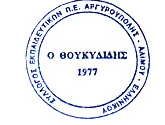 ΣΥΛΛΟΓΟΣ ΕΚΠΑΙΔΕΥΤΙΚΩΝ Π.Ε ΑΡΓΥΡΟΥΠΟΛΗΣ - ΑΛΙΜΟΥ- ΕΛΛΗΝΙΚΟΥ«Ο ΘΟΥΚΥΔΙΔΗΣ»
Κυκλάδων 7, ΑργυρούποληΠληροφ.: Χριστίνα Αγγελονίδη (2109922610/6945385686)Βάνια  Ξιφαρά(210 9913100 / 6944334752)                         
email: syllogos.pe.thoukididis@gmail.comΑργυρούπολη,5/11/2018 Αρ. Πρωτ.: 69 Προς τα Μέλη του Συλλόγου